Pracovní list č.4 Slovní druhy-opakování1. Očísluj slovní druhy v pořadí, jak jdou za sebou.____  	zájmena		 ___  spojky____	podstatná jména		____  předložky____	slovesa		____	příslovce____	částice		____  přídavná jména____ 	citoslovce	____  číslovky2. Podtrhni čarou podstatná jména a vlnovkou slovesa.Tučňák shání potravu. V rybníce plave hodně ryb. Maminka uvařila dobrý oběd. V sobotu pojedeme na sportovní soutěž. Slunce krásně svítí a hřeje. 5. Do vět doplň spojky.Chtěli jsme jít do lesa, _________ začalo pršet.Maminka mě pochválila, ___________jsem jí pomohl.Chtěl bych, ___________ už byly prázdniny.6. Vybarvi: příslovce (Kde, kdy, kam, jak?) červeně, částice (jsou na začátku přacích vět) modře a citoslovce (city, zvuky, nálady) zeleně.     ať             dobře           jéje            crrrr            kéž            což               haf             včera          ach          nahoru           prý          venku        4. Doplň slova a roztřiď ohebné slovní druhy do tabulky.v_dra, m_čka, l_tkový, já, čtyři, klop_tal, naše, s_tý, spl_vající, b_linka, tento, několik, zam_ká, první, os_cháCo myslíš, jak jsi slovní druhy zvládl(a)? Vybarvi smajlíka.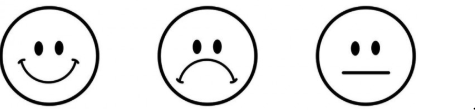 podstatná jména(názvy osob, zvířat,věcí)přídavná jména   (Ptej se: Jaký?Který? Čí?)zájmena(zastupují jména,nebo na ně ukazují) číslovky(Kolik? Kolikátý?Kolikrát?...)slovesa     (Co kdo dělá?)